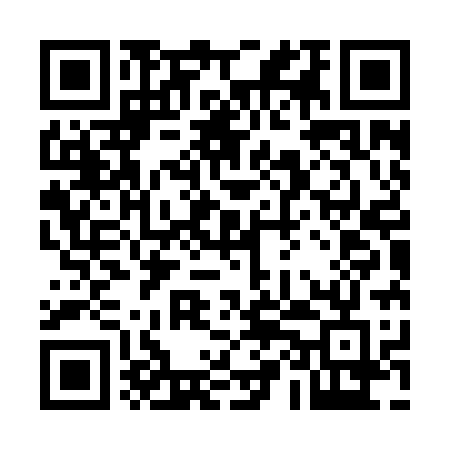 Prayer times for Turn-Up Juniper, Quebec, CanadaWed 1 May 2024 - Fri 31 May 2024High Latitude Method: Angle Based RulePrayer Calculation Method: Islamic Society of North AmericaAsar Calculation Method: HanafiPrayer times provided by https://www.salahtimes.comDateDayFajrSunriseDhuhrAsrMaghribIsha1Wed2:224:1911:464:547:149:122Thu2:194:1811:464:557:159:143Fri2:164:1611:464:567:179:174Sat2:134:1411:464:577:199:205Sun2:104:1211:464:587:209:236Mon2:074:1011:464:597:229:257Tue2:054:0911:465:007:239:288Wed2:024:0711:465:017:259:319Thu1:594:0511:465:017:279:3410Fri1:564:0411:455:027:289:3711Sat1:544:0211:455:037:309:3812Sun1:534:0011:455:047:319:3913Mon1:523:5911:455:057:339:3914Tue1:523:5711:455:067:349:4015Wed1:513:5611:455:077:369:4116Thu1:503:5411:455:087:379:4217Fri1:493:5311:465:097:399:4218Sat1:493:5211:465:107:409:4319Sun1:483:5011:465:107:429:4420Mon1:473:4911:465:117:439:4521Tue1:473:4811:465:127:449:4522Wed1:463:4611:465:137:469:4623Thu1:463:4511:465:147:479:4724Fri1:453:4411:465:147:499:4725Sat1:453:4311:465:157:509:4826Sun1:443:4211:465:167:519:4927Mon1:443:4111:465:177:529:4928Tue1:433:4011:465:177:549:5029Wed1:433:3911:475:187:559:5130Thu1:433:3811:475:197:569:5131Fri1:423:3711:475:197:579:52